Извещение о закупке у единственного источника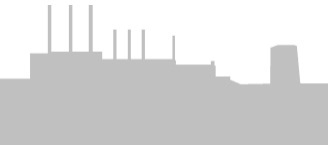 ОБЩЕСТВО С ОГРАНИЧЕННОЙ ОТВЕТСТВЕННОСТЬЮ«ВОЛГОГРАДСКАЯ ГРЭС»(ООО «Волгоградская ГРЭС»)Способ закупкиЗакупка у единственного источникаНаименование, место нахождения, почтовый адрес, адрес электронной почты, номер контактного телефона заказчикаОбщество с ограниченной ответственностью «Волгоградская ГРЭС» (ООО «Волгоградская ГРЭС»), 400057, Волгоградская область,  г. Волгоград, ул. Промысловая, 2. vgres223fz@voel.ru  (8442) 58-33-10Предмет договора и объём оказываемых услуг1.1. На условиях настоящего Договора Перевозчик обязуется по заявкам Заказчика оказать услуги стороннего грузового и специального транспорта для ООО «Волгоградская ГРЭС», а Заказчик обязуется оплачивать оказываемые Перевозчиком услуги в сроки и по ценам, определяемым настоящим Договором и приложениями к нему.

Место оказания услугВолгоградская областьСведения о начальной (максимальной) цене договора (цене лота)6.2. Общая стоимость услуг по настоящему Договору не может превышать 803 363 (восемьсот три тысячи триста шестьдесят три) рубля 15 копеек, в том числе НДС 18% 122 546 (сто двадцать две тысячи пятьсот сорок шесть) рублей 92 копейки.Срок, место и порядок предоставления документации о закупке, размер, порядок и сроки внесения платы, взимаемой заказчиком за предоставление документации, если такая плата установлена заказчиком, за исключением случаев предоставления документации в форме электронного документаДокументация о закупке не предоставляетсяМесто и дата рассмотрения предложений участников закупки и подведения итогов закупкиПредложения участников закупки не рассматриваются, итоги закупки не подводятся